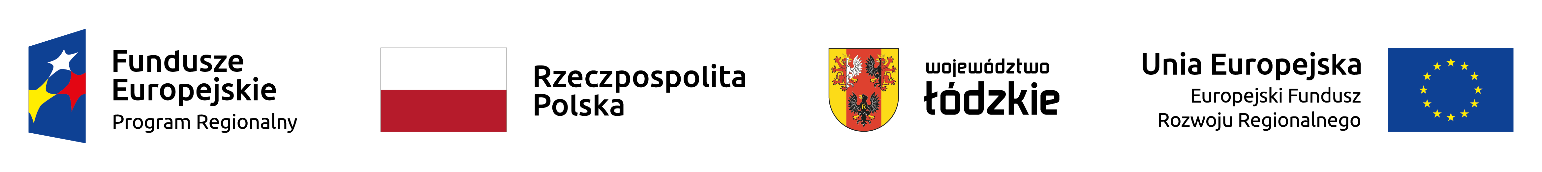 Załącznik nr 2do uchwały Nr 1062/23																Zarządu Województwa Łódzkiego 																z dnia  28.11.2023 r.Lista rezerwowa projektów do dofinansowania w ramach Konkursu zamkniętego dla naboru nr RPLD.07.02.00-IZ.00-10-001/23 wniosków o dofinansowanie projektów w ramach Osi priorytetowej VII Infrastruktura dla usług społecznych Działania VII.2 Infrastruktura ochrony zdrowia (dla projektów  dotyczących lecznictwa szpitalnego w zakresie anestezjologii i intensywnej terapii) Regionalnego Programu Operacyjnego Województwa Łódzkiego na lata 2014-2020Lista rezerwowa projektów do dofinansowania w ramach Konkursu zamkniętego dla naboru nr RPLD.07.02.00-IZ.00-10-001/23 wniosków o dofinansowanie projektów w ramach Osi priorytetowej VII Infrastruktura dla usług społecznych Działania VII.2 Infrastruktura ochrony zdrowia (dla projektów  dotyczących lecznictwa szpitalnego w zakresie anestezjologii i intensywnej terapii) Regionalnego Programu Operacyjnego Województwa Łódzkiego na lata 2014-2020Lista rezerwowa projektów do dofinansowania w ramach Konkursu zamkniętego dla naboru nr RPLD.07.02.00-IZ.00-10-001/23 wniosków o dofinansowanie projektów w ramach Osi priorytetowej VII Infrastruktura dla usług społecznych Działania VII.2 Infrastruktura ochrony zdrowia (dla projektów  dotyczących lecznictwa szpitalnego w zakresie anestezjologii i intensywnej terapii) Regionalnego Programu Operacyjnego Województwa Łódzkiego na lata 2014-2020Lista rezerwowa projektów do dofinansowania w ramach Konkursu zamkniętego dla naboru nr RPLD.07.02.00-IZ.00-10-001/23 wniosków o dofinansowanie projektów w ramach Osi priorytetowej VII Infrastruktura dla usług społecznych Działania VII.2 Infrastruktura ochrony zdrowia (dla projektów  dotyczących lecznictwa szpitalnego w zakresie anestezjologii i intensywnej terapii) Regionalnego Programu Operacyjnego Województwa Łódzkiego na lata 2014-2020Lista rezerwowa projektów do dofinansowania w ramach Konkursu zamkniętego dla naboru nr RPLD.07.02.00-IZ.00-10-001/23 wniosków o dofinansowanie projektów w ramach Osi priorytetowej VII Infrastruktura dla usług społecznych Działania VII.2 Infrastruktura ochrony zdrowia (dla projektów  dotyczących lecznictwa szpitalnego w zakresie anestezjologii i intensywnej terapii) Regionalnego Programu Operacyjnego Województwa Łódzkiego na lata 2014-2020Lista rezerwowa projektów do dofinansowania w ramach Konkursu zamkniętego dla naboru nr RPLD.07.02.00-IZ.00-10-001/23 wniosków o dofinansowanie projektów w ramach Osi priorytetowej VII Infrastruktura dla usług społecznych Działania VII.2 Infrastruktura ochrony zdrowia (dla projektów  dotyczących lecznictwa szpitalnego w zakresie anestezjologii i intensywnej terapii) Regionalnego Programu Operacyjnego Województwa Łódzkiego na lata 2014-2020Lista rezerwowa projektów do dofinansowania w ramach Konkursu zamkniętego dla naboru nr RPLD.07.02.00-IZ.00-10-001/23 wniosków o dofinansowanie projektów w ramach Osi priorytetowej VII Infrastruktura dla usług społecznych Działania VII.2 Infrastruktura ochrony zdrowia (dla projektów  dotyczących lecznictwa szpitalnego w zakresie anestezjologii i intensywnej terapii) Regionalnego Programu Operacyjnego Województwa Łódzkiego na lata 2014-2020Numer wniosku BeneficjentTytuł projektuWartość ogółem (PLN)Dofinansowanie z EFRR [PLN]Dofinansowanie z Budżetu Państwa [PLN]Wynik oceny merytorycznejWND- RPLD.07.02.00-10-0002/23Wojewódzki Zespół Zakładów Opieki Zdrowotnej Centrum Leczenia Chorób Płuc i Rehabilitacji 
w ŁodziModernizacja i adaptacja pomieszczeń Oddziału Anestezjologii i Intensywnej Terapii Szpitala Chorób Płuc im. Bł. Ojca Rafała Chylińskiego w Łodzi wraz z zakupem wyposażenia i sprzętu medycznego oraz modernizacją sieci IT825 334,34701 534,190,0070,22 %RAZEMRAZEMRAZEM825 334,34701 534,190,00